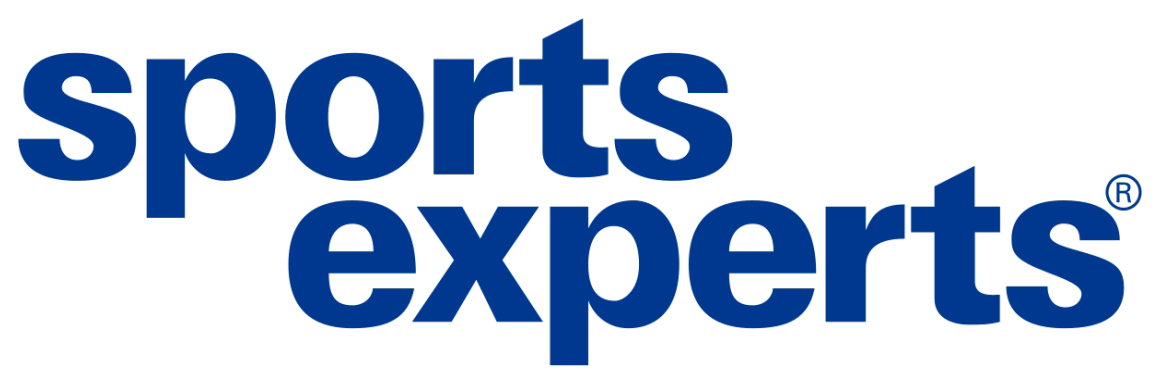 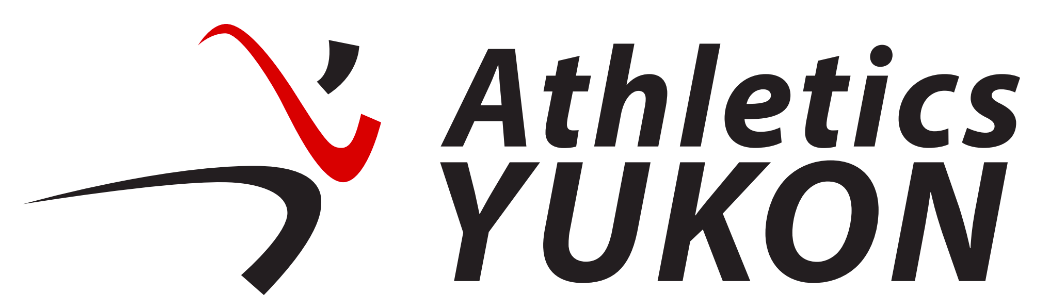 Sports Experts 5km Fun Run/Walk Results
Date: June 28th, 20225km Runners5km Runners5km Runners1Larra Daley 25:142Gunnar Wegner30:183Marta Bekeova43:04456789105km Walkers5km Walkers5km Walkers123453km Runners3km Runners3km Runners1Emily Kralisch-Seguin15:482Anett Kralisch15:50345